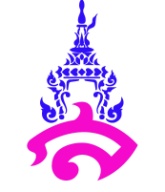 แผนการจัดการเรียนรู้ที่ ๒หน่วยการเรียนรู้ที่  ๑  ปฏิกิริยาเคมีที่เกิดขึ้นในเซลล์สิ่งมีชีวิต			เรื่อง การเกิดขึ้นของปฏิกิริยาเคมีชื่อรายวิชา     ชีววิทยา ๒ (ว ๓๒๒๔๒)				กลุ่มสาระการเรียนรู้    วิทยาศาสตร์       	ชั้น  มัธยมศึกษาปีที่ ๕		ภาคเรียนที่   ๑		ปีการศึกษา ๒๕๕๙	      เวลา     ๑   ชั่วโมงผู้สอน อาจารย์มัลลิกา ปาละโชติ			            			       	    ผลการเรียนรู้	ผลการเรียนรู้ที่ ๑.  อธิบายและสรุปการเกิดและจำแนกประเภทปฏิกิริยาเคมีในเซลล์ของสิ่งมีชีวิต   รวมทั้งเอนไซม์จากสิ่งมีชีวิตได้	ผลการเรียนรู้ที่ ๖.  ใช้กระบวนการทางวิทยาศาสตร์และมีจิตวิทยาศาสตร์สาระสำคัญ/ความคิดรวบยอด	การทำให้เกิดปฏิกิริยาเคมีของสาร จำเป็นที่จะต้องใช้พลังงานไปสลายพันธะของสารตั้งต้นพันธะเคมีที่สลายก็จะมีพลังงานปล่อยออกมา ซึ่งบางส่วนถูกใช้ไปสร้างพันธะใหม่ของสารผลิตภัณฑ์ที่จะเกิดขึ้น สารผลิตภัณฑ์ที่ได้อาจจะมีพลังงานพันธะสูงหรือตํ่ากว่าสารตั้งต้นก็ได้ ซึ่งเมื่อเกิดปฏิกิริยาเคมี สารตั้งต้นเปลี่ยนแปลงเป็นสารผลิตภัณฑ์แล้ว จะมีการเปลี่ยนแปลงพลังงานควบคู่ไปกับการเปลี่ยนแปลงพันธะเคมีด้วย โดยในการเกิดปฏิกิริยาเคมีจะเกี่ยวข้องกับพลังงานกระตุ้นที่จะช่วยเริ่มต้นที่จะทำให้เกิดปฏิกิริยา โดยพลังงานกระตุ้น (Activation energy) หรือ ( Ea ) เป็นพลังงานที่น้อยที่สุดที่ทำให้การชนกันของสารเป็นผลสำเร็จหรือเกิดปฏิกิริยาเคมีขึ้นสาระการเรียนรู้	ความรู้	ในการเกิดปฏิกิริยาเคมีของสารต่างๆ การที่สารตั้งต้นจะสามารถเปลี่ยนแปลงไปเป็นสารผลิตภัณฑ์ได้นั้น จะต้องมีการเปลี่ยนแปลงพลังงานควบคู่ไปกับการเปลี่ยนแปลงพันธะเคมี กล่าวคือ จะต้องมีการใช้พลังงานเข้าไปสลายพันธะของสารตั้งต้น หลังจากนั้นพันธะเคมีจะเกิดการทสลาย แล้วมีการปลดปล่อยมีพลังงานออกมา ซึ่งบางส่วนของพลังงานจะถูกนำไปใช้ในการสร้างพันธะใหม่ของสารผลิตภัณฑ์ ซึ่งทำให้สารผลิตภัณฑ์ที่ได้มีพลังงานพันธะสูงหรือตํ่ากว่าสารตั้งต้นก็ได้ โดยปฏิกิริยาเคมีจะสามารถเกิดขึ้นได้เมื่อ	๑. มีการชนกันของอนุภาค	๒. อนุภาคที่ชนกัน ต้องมีพลังงานเพียงพอที่จะทำให้การชนกันนั้น แรงพอที่จะนำไปสู่การเปลี่ยนแปลง	๓. อนุภาคต้องชนกัน ในตำแหน่งและทิศทางที่เหมาะสมเป็นจำนวนมาก	๔. มีพลังงานกระตุ้น (Activation energy : Ea) ซึ่งถือว่าสำคัญต่อการเริ่มต้นของปฏิกิริยาเคมี	๕. ปฏิกิริยาที่มีพลังงานกระตุ้นต่ำ จะเกิดเร็วกว่าปฏิกิริยาที่มีพลังงานกระตุ้น สูงในทฤษฎีคอลลิชันนัลโมเดล สิ่งที่จำเป็น ๓ อย่างในการทำให้เกิดปฏิกิริยา คือ	๑. โมเลกุลจะต้องชนกัน (collide) แรงๆ เพื่อให้เกิดปฏิกิริยา ถ้า ๒ โมเลกุลชนกันธรรมดาจะไม่เกิดปฏิกิริยาเสมอไป เพราะการชนกันไม่แรงพอ	๒. ต้องมีพลังงานที่เพียงพอ (energy of activation) สำหรับสองโมเลกุลที่จะเกิดปฏิกิริยากัน (transition state)	๓. ตำแหน่ง ทิศทางและมุมการชนจะต้องถูกจัดรียงอย่างถูกต้องเหมาะสม (correct orientation) เพื่อการใช้พลังงานกระตุ้นน้อยที่สุดพลังงานกระตุ้น (Activation energy : Ea)  คือ พลังงานที่น้อยที่สุดที่ทำให้การชนกันของสารเป็นผลสำเร็จหรือเกิดปฏิกิริยาเคมีขึ้น ดังนั้น ถ้าสารตั้งต้นชนกันแล้ว มีพลังงานไม่สูงเท่าพลังงานกระตุ้น ปฏิกิริยาก็จะไม่เกิดขึ้น ซึ่งถ้าพันธะเคมีได้รับพลังงานปริมาณมากพอ ก็จะทำให้พันธะเคมีสลายตัวและสร้างพันธะเคมีใหม่ แต่ถ้าหากพันธะเคมีใหม่มีพลังงานสะสมน้อยกว่าพันธะเคมีเดิม อะตอมที่มารวมกันจะปล่อยพลังงานออกมามาก เช่น การแยกน้ำโดยใช้พลังงานไฟฟ้า เป็นต้น ปฏิกิริยาเคมีที่ต้องใช้พลังงานกระตุ้นมากเป็นปฏิกิริยาที่เกิดขึ้นได้ยาก แต่ปฏิกิริยาเคมีที่ใช้พลังงานกระตุ้นน้อยเป็นปฏิกิริยาที่เกิดขึ้นได้ง่าย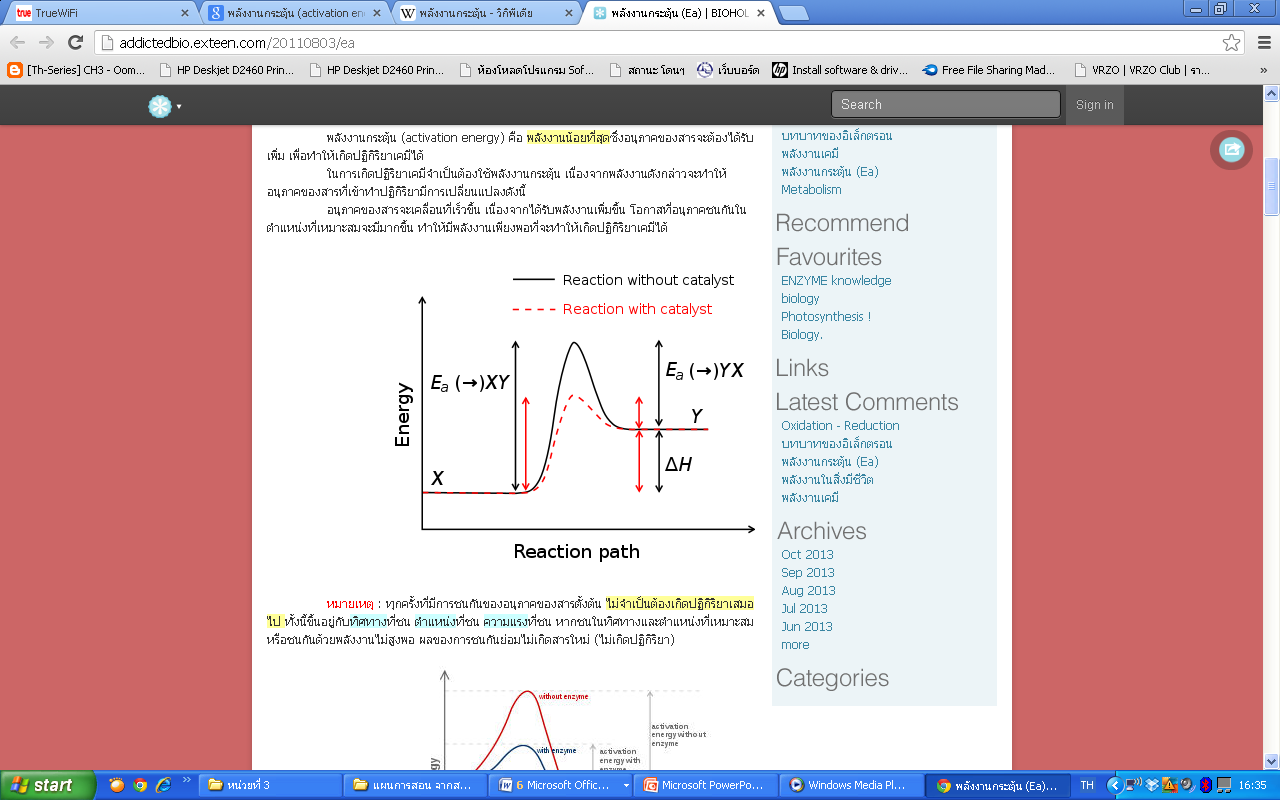 ทักษะ / กระบวนการ		๑. การอภิปราย		๒. การจำแนก		๓. การสืบค้นข้อมูลจุดประสงค์การเรียนรู้	๑. บอกปัจจัยที่เกี่ยวข้องในการเกิดปฏิกิริยาเคมีได้อย่างถูกต้อง	๒. อธิบายความหมายของพลังงานกระตุ้น หรือ (Activation energy : Ea) ได้อย่างถูกต้อง	๓. อธิบายความสำคัญของพลังงานกระตุ้น หรือ (Activation energy : Ea) ได้อย่างถูกต้องคุณลักษณะอันพึงประสงค์	๑. ใฝ่เรียนรู้	๒. มุ่งมั่นในการทำงาน	๓. เห็นคุณค่าของการนำความรู้ไปใช้ในชีวิตประจำวันสมรรถนะสำคัญของผู้เรียน 	๑. ความสามารถในการสื่อสาร	๒. ความสามารถในการคิด	๓. ความสามารถในการใช้เทคโนโลยีกระบวนการจัดกิจกรรมการเรียนรู้กิจกรรมนำเข้าสู่บทเรียน	๑. ครูสุ่มนักเรียนเพื่อตอบคำถามว่า มีปัจจัยอะไรบ้างที่จะทำให้เกิดปฏิกิริยาทางเคมีของสารต่างๆได้ 		( ๑. มีการชนกันของอนุภาค		 ๒. อนุภาคที่ชนกัน ต้องมีพลังงานเพียงพอที่จะทำให้การชนกันนั้น แรงพอที่จะนำไปสู่การเปลี่ยนแปลง		 ๓. อนุภาคต้องชนกัน ในตำแหน่งและทิศทางที่เหมาะสมเป็นจำนวนมาก		 ๔. มีพลังงานกระตุ้น (Activation energy : Ea) ซึ่งถือว่าสำคัญต่อการเริ่มต้นของปฏิกิริยาเคมี		 ๕. ปฏิกิริยาที่มีพลังงานกระตุ้นต่ำ จะเกิดเร็วกว่าปฏิกิริยาที่มีพลังงานกระตุ้น สูง )	๒. ครูสุ่มนักเรียนเพื่อตอบคำถามว่า พลังงานกระตุ้น (Activation energy : Ea) คืออะไร (พลังงานที่น้อยที่สุดที่ทำให้การชนกันของสารเป็นผลสำเร็จหรือเกิดปฏิกิริยาเคมีขึ้น)	๓. ครูและนักเรียนร่วมกันอภิปรายปัจจัยที่สำคัญในการทำให้เกิดปฏิกิริยาเคมีซึ่งจะเกี่ยวข้องกับระดับของพลังงานกระตุ้น (Activation energy : Ea) 	๔. ครูเปิดวีดิโอที่เกี่ยวข้องกับกลไกการเกิดปฏิกิริยาเคมีและพลังงานกระตุ้น (Ea)กิจกรรมพัฒนาผู้เรียน	๑. นักเรียนและครูร่วมกันอภิปรายเรื่อง ปัจจัยที่สำคัญในการทำให้เกิดปฏิกิริยาเคมีซึ่งสรุปตามหัวข้อดังต่อไปนี้		๑.) นักเรียนคิดว่านอกจากปัจจัยที่เกี่ยวข้องกับการทำให้เกิดปฏิกิริยาเคมีได้กล่าวไปแล้วนั้น ยังสามารถมีปัจจัยอื่นๆอีกหรือไม่ (ความเข้มข้นของสารต่างๆ) 		๒. ครูอธิบายเนื้อหาเพิ่มเติมในเรื่อง การรักษาดุลยภาพของเซลล์ ตามสื่อการสอนที่เตรียมมากิจกรรมรวบยอด	ในการเกิดปฏิกิริยาเคมีของสารต่างๆ การที่สารตั้งต้นจะสามารถเปลี่ยนแปลงไปเป็นสารผลิตภัณฑ์ได้นั้น จะต้องมีการเปลี่ยนแปลงพลังงานควบคู่ไปกับการเปลี่ยนแปลงพันธะเคมี กล่าวคือ จะต้องมีการใช้พลังงานเข้าไปสลายพันธะของสารตั้งต้น หลังจากนั้นพันธะเคมีจะเกิดการทสลาย แล้วมีการปลดปล่อยมีพลังงานออกมา ซึ่งสิ่งที่จำเป็น ๓ อย่างในการทำให้เกิดปฏิกิริยา คือ	๑. โมเลกุลจะต้องชนกัน (collide) แรงๆ เพื่อให้เกิดปฏิกิริยา ถ้า ๒ โมเลกุลชนกันธรรมดาจะไม่เกิดปฏิกิริยาเสมอไป เพราะการชนกันไม่แรงพอ	๒. ต้องมีพลังงานที่เพียงพอ (energy of activation) สำหรับสองโมเลกุลที่จะเกิดปฏิกิริยากัน (transition state)	๓. ตำแหน่ง ทิศทางและมุมการชนจะต้องถูกจัดรียงอย่างถูกต้องเหมาะสม (correct orientation) เพื่อการใช้พลังงานกระตุ้นน้อยที่สุด	พลังงานกระตุ้น (Activation energy : Ea)  คือ พลังงานที่น้อยที่สุดที่ทำให้การชนกันของสารเป็นผลสำเร็จหรือเกิดปฏิกิริยาเคมีขึ้น ดังนั้น ถ้าสารตั้งต้นชนกันแล้ว มีพลังงานไม่สูงเท่าพลังงานกระตุ้น ปฏิกิริยาก็จะไม่เกิดขึ้น ปฏิกิริยาเคมีที่ต้องใช้พลังงานกระตุ้นมากเป็นปฏิกิริยาที่เกิดขึ้นได้ยาก แต่ปฏิกิริยาเคมีที่ใช้พลังงานกระตุ้นน้อยเป็นปฏิกิริยาที่เกิดขึ้นได้ง่ายสื่อและแหล่งการเรียนรู้สื่อ	๑.ใบความรู้ เรื่อง ปฏิกิริยาเคมีที่เกิดขึ้นในเซลล์สิ่งมีชีวิต		๒. Power point เรื่อง ปฏิกิริยาเคมีที่เกิดขึ้นในเซลล์สิ่งมีชีวิต	๓. วีดิโอ เรื่อง กลไกการเกิดปฏิกิริยาเคมีและพลังงานกระตุ้น (Ea)แหล่งเรียนรู้		๑. หนังสือเรียนเพิ่มเติม ชีววิทยา ม.๔-๖ เล่ม ๑ (สสวท)	๒. ห้องสมุด	๓. อินเตอร์เน็ตการวัดและประเมินผลบันทึกหลังสอนผลการสอน......................................................................................................................................................................................................................................................................................................................................................................................ปัญหา/อุปสรรค ......................................................................................................................................................................................................................................................................................................................................................................................ข้อเสนอแนะ/วิธีแก้ไข......................................................................................................................................................................................................................................................................................................................................................................................						 ลงชื่อ ..................................................................... 							  ( นางสาวมัลลิกา ปาละโชติ )ความเห็นของรองผู้อำนวยการโรงเรียนฝ่ายวิชาการ....................................................................................................							      ลงชื่อ ..................................................................... 							                      ( นางพรสิรินทร์ หาเรือนทรง )							                  รองผู้อำนวยการโรงเรียนฝ่ายวิชาการเป้าหมายหลักฐานเครื่องมือวัดเกณฑ์การประเมินสาระสำคัญ   - ปัจจัยที่สำคัญในการเกิดปฏิกิริยาเคมี    - พลังงานกระตุ้น (Activation energy : Ea)   -- ใบความรู้ เรื่อง ปฏิกิริยาเคมีที่เกิดขึ้นในเซลล์สิ่งมีชีวิต- power point เรื่อง ปฏิกิริยาเคมีที่เกิดขึ้นในเซลล์สิ่งมีชีวิต- วีดิโอ เรื่อง กลไกการเกิดปฏิกิริยาเคมีและพลังงานกระตุ้น (Ea)- แบบฝึกหัดเกี่ยวกับปฏิกิริยาเคมีที่เกิดขึ้นในเซลล์สิ่งมีชีวิต- ความถูกต้องของการทำแบบฝึกหัดคุณลักษณะมุ่งมั่นในการทำงาน- แบบฝึกหัดเกี่ยวกับปฏิกิริยาเคมีที่เกิดขึ้นในเซลล์สิ่งมีชีวิต- แบบฝึกหัดเกี่ยวกับปฏิกิริยาเคมีที่เกิดขึ้นในเซลล์สิ่งมีชีวิตคำตอบต้องถูกต้อง